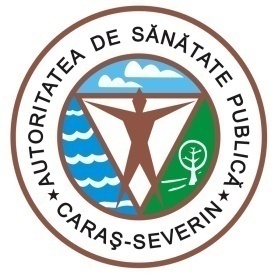 MINISTERUL  SĂNĂTĂȚIIDIRECȚIA DE SĂNĂTATE PUBLICĂ1700 Reşiţa, Str.Spitalului, Nr.36Tel. 0255/214091;  fax 0255/224691E-mail dspcs@asp-caras.roCod fiscal  : 3228152Cod poştal :  320076                                                                                      Nr. 6621 din 14.12.2020SITUAȚIA CAZURILOR COVID 19 LA NIVELUL JUDEȚULUI CARAȘ-SEVERINExistă o modificare la număr confirmați 5543, pentru că de la raportarea în care am avut 5544, un caz a fost alocat unui alt județ de către CNSCBT în urma anchetei epidemiologice.Pentru data de  14.12.2020 ora 8.30 vă comunicăm următoarele date:-confirmaţi  de la 01.03.2020 – 5543-vindecati CARAŞ SEVERIN din 25.06.2020 -  1551 ( 784 Reşiţa; 735 Caransebeş, 32 Oravita)	-vindecati TIMIŞ - 2-vindecati Hunedoara - 2-persoane decedate - 291– 279 CARAS SEVERIN şi 12 TIMIS-persoane internate la data de 13.12.2020 CARAS-SEVERIN – 178 (55 Resita, 10 ATI; 89 Caransebes, 6 ATI,  18  Oravita)Situatia carantinatilor si izolatilor :- persoane izolate institutionalizata /conf. Legii.136/2020 - 216- persoane izolate la domiciliu - persoane cu test pozitiv + persoane carantinate la domiciliu - 1175                                                  - din care cu test pozitiv – 526- total persoane izolate confirmate pozitiv -742- persoane carantinate  la domiciliu conf. Legii.136/2020 - 1415	- persoane testate – 10857- numar probe recoltate din 12.12.2020 ora 8.00 – 13.12.2020 ora 08.00 –57- numar decizii emise pentru persoanele aflate în izolare - 4187- numar decizii emise pentru persoanele aflate în carantina -7244Nota : Am introdus date pana in  data de 13.12.2020 ora 15.00, iar raportarea este intr-o continua dinamica, in functie de rezultatele testelor venite de la laboratoarele din toata tara.Decese: Bărbat de 74 de ani din Berzovia decedat la SMUC. HTA esențială grad 3, obezitate.Bărbat de 77 de ani din Bocșa decedat la SMUC. Diabet zaharat tip 2, HTA grad 3, demență mixtă, fibrilație atrială.  Bărbat de 67 de ani din Constantin Daicoviciu decedat la SMUC. Diabet zaharat insulinonecesitant.Bărbat de 50 de ani din Zăvoi decedat la SMUC. HTA, surdomutitate. ȘEF DEPARTAMENTSUPRAVEGHERE ÎN SĂNĂTATE PUBLICĂMEDIC PRIMAR  EPIDEMIOLOGDr. BORCĂU MIRCEA